Muhammed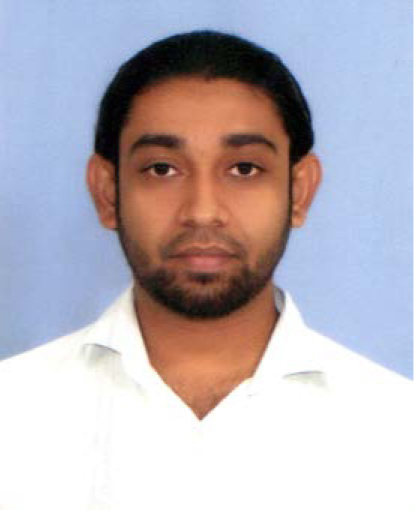 Muhammed.338035@2freemail.com 	 Objective:To utilize my professional and life skills experience with the intention of securing a professional career with ample opportunity to tackle challenges and advance, while continuously building on my library of knowledge and skills.Personal Strength:Making complex tasks easy and Being creative. Always look for the best, but also most practical solution to enhance the value of the business.Work Experiences:Sales Representative 2016 to present YogaTrippie FZ LLCJob description:Working as an ecommerce Sales personal / AuthorpreneurSales Executive, Graphic designer 2011-2016Buydaddy LLC.,Bur Dubai, UAEJob Description:Expressing Visual communication and presentation for the online businessConcepts and designing Company logos and branding, Advertising [visiting cards, brochures, Cartons, Bags, Export Packing, Web site art work and layout changes so on…].Handling online and retail sales and marketingPacking and DeliveryGraphic designer 2008-2011J. Zahirsha Bros [Pvt] Ltd.,No. 15 Second level, Haig RoadColombo 04, Sri LankaJob Description:Expressing Visual communication and presentation for the tea export business.Concepts and designing Company logos and branding, Advertising [visiting cards, brochures, and Tea cartons, Bags, Export Packings' so on…].Free lance Advertising work on my own... 2002-2008Commercial Artist 1999-2002Blitz CVN.,165 Vipulasena MawathaCol 10, Sri LankaJob Description:Producing art designs for promotional materials and commercials.Helping out the Creative director and Art Director in expressing their creative ideas as part of the creative team, by the use of DTP so􀅌ware packages [Corel Draw, Photoshop] and personal suggestions and concepts.Educational Background:GCE O/L 1996, Wesley College, Col 08, Sri Lanka 1985-1996Curricular Activities:Member of the College Islamic SocietyMember of the College Electronic ClubMember of the College Road Safety clubPlayed soccer for the College Team [Under 14 and under 16].Professional Qualifications:Certification in WEB DESIGNING 2005NIIT., Union Place, Col 01, Sri LankaCertification in MICRO BASED TRAINING [Desktop Publishing, Printing]. 2001International Business Systems Overseas [Pvt] Ltd., Col 03, Sri LankaPRACTICAL ENGLISH Certification [with a Credit remark]. 1998Royal Institute., Col 6, Sri LankaSpecial Skills:Computer Literate: familiar with a number of DTP Packages [Corel DRAW, Photo shop...].Personal Information:Date of Birth 			January 29, 1980Place of Birth 			Maradana, Sri LankaAge 				36 years oldSex 				MaleCivil Status 			SingleNationality 			Sri LankanI do here by acknowledge that the above given particulars are true and accurate to the bestof my knowledge.